  ANEXO 1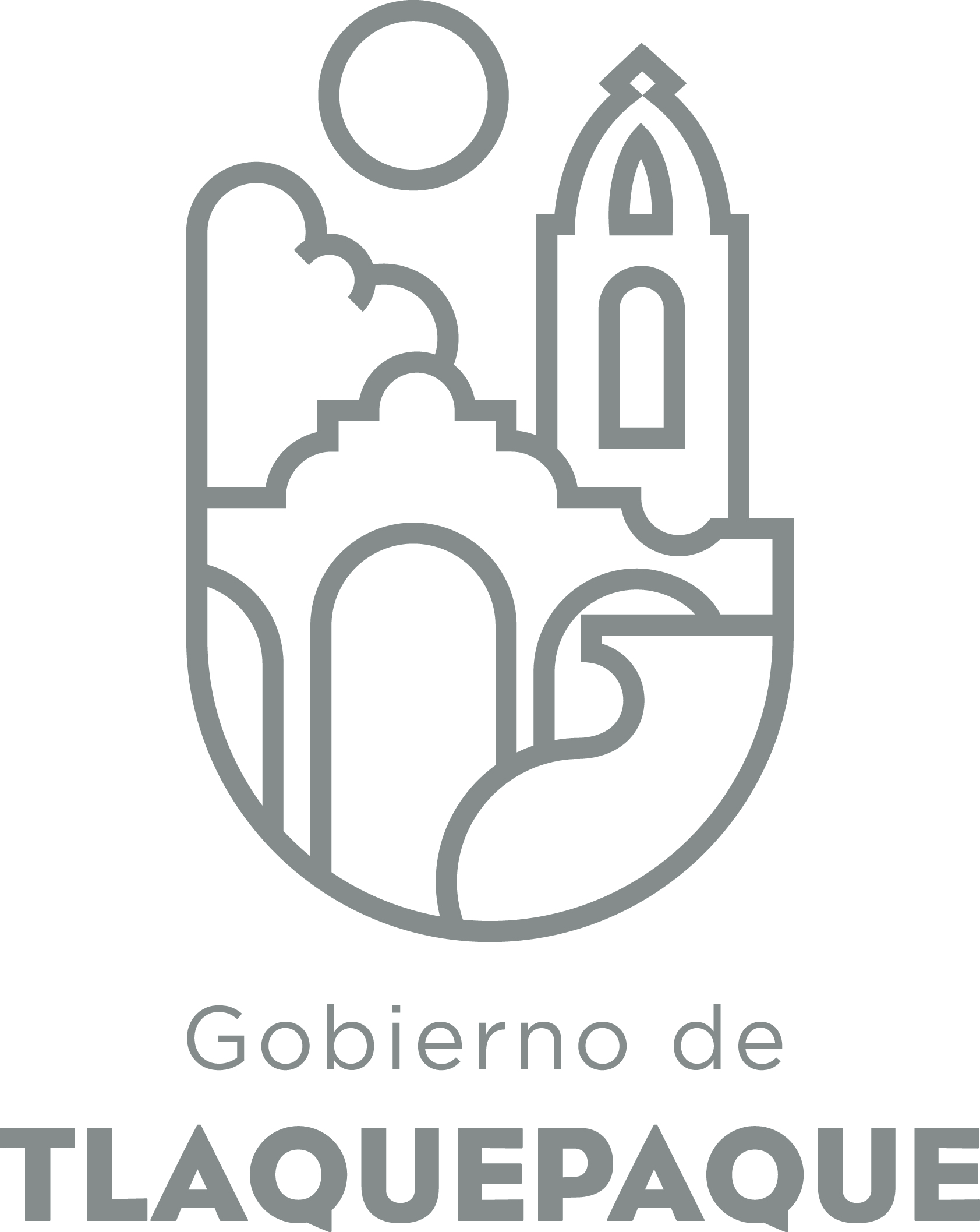 1.- DATOS GENERALESANEXO 22.- OPERACIÓN DE LA PROPUESTARecursos empleados para la realización del Programa/Proyecto/Servicio/Campaña (PPSC) DIRECCIÓN GENERAL DE POLÍTICAS PÚBLICASCARATULA PARA LA ELABORACIÓN DE PROYECTOS.A)Nombre del programa/proyecto/servicio/campañaA)Nombre del programa/proyecto/servicio/campañaA)Nombre del programa/proyecto/servicio/campañaA)Nombre del programa/proyecto/servicio/campañaQuererte es cuidar TlaquepaqueQuererte es cuidar TlaquepaqueQuererte es cuidar TlaquepaqueQuererte es cuidar TlaquepaqueQuererte es cuidar TlaquepaqueQuererte es cuidar TlaquepaqueEjeEje111B) Dirección o Área ResponsableB) Dirección o Área ResponsableB) Dirección o Área ResponsableB) Dirección o Área ResponsableDespacho de la PresidenciaDespacho de la PresidenciaDespacho de la PresidenciaDespacho de la PresidenciaDespacho de la PresidenciaDespacho de la PresidenciaEstrategiaEstrategia1.51.51.5C)  Problemática que atiende la propuestaC)  Problemática que atiende la propuestaC)  Problemática que atiende la propuestaC)  Problemática que atiende la propuestaLos habitantes del municipio de San Pedro Tlaquepaque se han enfrentado durante años al abandono social, señalando la falta de servicios, así como la poca y en algunos casos nula relación entre las dependencias  del  gobierno municipal y sus pobladores. Donde las, peticiones, inquietudes y problemáticas no han sido escuchadas, asesoradas ni resueltas.      Los habitantes del municipio de San Pedro Tlaquepaque se han enfrentado durante años al abandono social, señalando la falta de servicios, así como la poca y en algunos casos nula relación entre las dependencias  del  gobierno municipal y sus pobladores. Donde las, peticiones, inquietudes y problemáticas no han sido escuchadas, asesoradas ni resueltas.      Los habitantes del municipio de San Pedro Tlaquepaque se han enfrentado durante años al abandono social, señalando la falta de servicios, así como la poca y en algunos casos nula relación entre las dependencias  del  gobierno municipal y sus pobladores. Donde las, peticiones, inquietudes y problemáticas no han sido escuchadas, asesoradas ni resueltas.      Los habitantes del municipio de San Pedro Tlaquepaque se han enfrentado durante años al abandono social, señalando la falta de servicios, así como la poca y en algunos casos nula relación entre las dependencias  del  gobierno municipal y sus pobladores. Donde las, peticiones, inquietudes y problemáticas no han sido escuchadas, asesoradas ni resueltas.      Los habitantes del municipio de San Pedro Tlaquepaque se han enfrentado durante años al abandono social, señalando la falta de servicios, así como la poca y en algunos casos nula relación entre las dependencias  del  gobierno municipal y sus pobladores. Donde las, peticiones, inquietudes y problemáticas no han sido escuchadas, asesoradas ni resueltas.      Los habitantes del municipio de San Pedro Tlaquepaque se han enfrentado durante años al abandono social, señalando la falta de servicios, así como la poca y en algunos casos nula relación entre las dependencias  del  gobierno municipal y sus pobladores. Donde las, peticiones, inquietudes y problemáticas no han sido escuchadas, asesoradas ni resueltas.      Línea de AcciónLínea de AcciónC)  Problemática que atiende la propuestaC)  Problemática que atiende la propuestaC)  Problemática que atiende la propuestaC)  Problemática que atiende la propuestaLos habitantes del municipio de San Pedro Tlaquepaque se han enfrentado durante años al abandono social, señalando la falta de servicios, así como la poca y en algunos casos nula relación entre las dependencias  del  gobierno municipal y sus pobladores. Donde las, peticiones, inquietudes y problemáticas no han sido escuchadas, asesoradas ni resueltas.      Los habitantes del municipio de San Pedro Tlaquepaque se han enfrentado durante años al abandono social, señalando la falta de servicios, así como la poca y en algunos casos nula relación entre las dependencias  del  gobierno municipal y sus pobladores. Donde las, peticiones, inquietudes y problemáticas no han sido escuchadas, asesoradas ni resueltas.      Los habitantes del municipio de San Pedro Tlaquepaque se han enfrentado durante años al abandono social, señalando la falta de servicios, así como la poca y en algunos casos nula relación entre las dependencias  del  gobierno municipal y sus pobladores. Donde las, peticiones, inquietudes y problemáticas no han sido escuchadas, asesoradas ni resueltas.      Los habitantes del municipio de San Pedro Tlaquepaque se han enfrentado durante años al abandono social, señalando la falta de servicios, así como la poca y en algunos casos nula relación entre las dependencias  del  gobierno municipal y sus pobladores. Donde las, peticiones, inquietudes y problemáticas no han sido escuchadas, asesoradas ni resueltas.      Los habitantes del municipio de San Pedro Tlaquepaque se han enfrentado durante años al abandono social, señalando la falta de servicios, así como la poca y en algunos casos nula relación entre las dependencias  del  gobierno municipal y sus pobladores. Donde las, peticiones, inquietudes y problemáticas no han sido escuchadas, asesoradas ni resueltas.      Los habitantes del municipio de San Pedro Tlaquepaque se han enfrentado durante años al abandono social, señalando la falta de servicios, así como la poca y en algunos casos nula relación entre las dependencias  del  gobierno municipal y sus pobladores. Donde las, peticiones, inquietudes y problemáticas no han sido escuchadas, asesoradas ni resueltas.      No. de PP EspecialNo. de PP EspecialD) Ubicación Geográfica / Cobertura  de ColoniasD) Ubicación Geográfica / Cobertura  de ColoniasD) Ubicación Geográfica / Cobertura  de ColoniasD) Ubicación Geográfica / Cobertura  de ColoniasTodo el Municipio Todo el Municipio Todo el Municipio Todo el Municipio Todo el Municipio Todo el Municipio Vinc al PNDVinc al PNDE) Nombre del Enlace o ResponsableE) Nombre del Enlace o ResponsableE) Nombre del Enlace o ResponsableE) Nombre del Enlace o ResponsableLaura Peregrina Laura Peregrina Laura Peregrina Laura Peregrina Laura Peregrina Laura Peregrina Vinc al PEDVinc al PEDF) Objetivo específicoF) Objetivo específicoF) Objetivo específicoF) Objetivo específicoBrigadas de atención comunitaria visitadas.Brigadas de atención comunitaria visitadas.Brigadas de atención comunitaria visitadas.Brigadas de atención comunitaria visitadas.Brigadas de atención comunitaria visitadas.Brigadas de atención comunitaria visitadas.Vinc al PMetDVinc al PMetDG) Perfil de la población atendida o beneficiariosG) Perfil de la población atendida o beneficiariosG) Perfil de la población atendida o beneficiariosG) Perfil de la población atendida o beneficiariosToda la población pero dando la prioridad a la población marginada y vulnerada del municipio.Toda la población pero dando la prioridad a la población marginada y vulnerada del municipio.Toda la población pero dando la prioridad a la población marginada y vulnerada del municipio.Toda la población pero dando la prioridad a la población marginada y vulnerada del municipio.Toda la población pero dando la prioridad a la población marginada y vulnerada del municipio.Toda la población pero dando la prioridad a la población marginada y vulnerada del municipio.Toda la población pero dando la prioridad a la población marginada y vulnerada del municipio.Toda la población pero dando la prioridad a la población marginada y vulnerada del municipio.Toda la población pero dando la prioridad a la población marginada y vulnerada del municipio.Toda la población pero dando la prioridad a la población marginada y vulnerada del municipio.Toda la población pero dando la prioridad a la población marginada y vulnerada del municipio.H) Tipo de propuestaH) Tipo de propuestaH) Tipo de propuestaH) Tipo de propuestaH) Tipo de propuestaJ) No de BeneficiariosJ) No de BeneficiariosK) Fecha de InicioK) Fecha de InicioK) Fecha de InicioFecha de CierreFecha de CierreFecha de CierreFecha de CierreFecha de CierreProgramaCampañaServicioProyectoProyectoHombresMujeres01 de Enero del 201701 de Enero del 201701 de Enero del 201731 de Diciembre del 201731 de Diciembre del 201731 de Diciembre del 201731 de Diciembre del 201731 de Diciembre del 2017x328,802335,391FedEdoMpioMpioxxxxI) Monto total estimadoI) Monto total estimadoI) Monto total estimadoFuente de financiamientoFuente de financiamientoA) Principal producto esperado (base para el establecimiento de metas) Visitar al menos una vez cada colonia/fraccionamiento/zona del municipio de San Pedro Tlaquepaque durante el periodo de la administración en turno 2017-2018.Visitar al menos una vez cada colonia/fraccionamiento/zona del municipio de San Pedro Tlaquepaque durante el periodo de la administración en turno 2017-2018.Visitar al menos una vez cada colonia/fraccionamiento/zona del municipio de San Pedro Tlaquepaque durante el periodo de la administración en turno 2017-2018.Visitar al menos una vez cada colonia/fraccionamiento/zona del municipio de San Pedro Tlaquepaque durante el periodo de la administración en turno 2017-2018.Visitar al menos una vez cada colonia/fraccionamiento/zona del municipio de San Pedro Tlaquepaque durante el periodo de la administración en turno 2017-2018.B)Actividades a realizar para la obtención del producto esperadoOrganizar a las dependencias que integraran la brigada, difundiendo el calendario de visitas con anticipación, de preferencia circulando el diagnóstico comunitario de la colonia o el perfil de la problemática a atender.Coordinarse con los delegados municipales o en su caso líderes locales y personal del DIF de los correspondientes CDCs para gestionar el espacio de intervención de la brigada y facilitar la logística de la jornada de trabajo.Organizar a las dependencias que integraran la brigada, difundiendo el calendario de visitas con anticipación, de preferencia circulando el diagnóstico comunitario de la colonia o el perfil de la problemática a atender.Coordinarse con los delegados municipales o en su caso líderes locales y personal del DIF de los correspondientes CDCs para gestionar el espacio de intervención de la brigada y facilitar la logística de la jornada de trabajo.Organizar a las dependencias que integraran la brigada, difundiendo el calendario de visitas con anticipación, de preferencia circulando el diagnóstico comunitario de la colonia o el perfil de la problemática a atender.Coordinarse con los delegados municipales o en su caso líderes locales y personal del DIF de los correspondientes CDCs para gestionar el espacio de intervención de la brigada y facilitar la logística de la jornada de trabajo.Organizar a las dependencias que integraran la brigada, difundiendo el calendario de visitas con anticipación, de preferencia circulando el diagnóstico comunitario de la colonia o el perfil de la problemática a atender.Coordinarse con los delegados municipales o en su caso líderes locales y personal del DIF de los correspondientes CDCs para gestionar el espacio de intervención de la brigada y facilitar la logística de la jornada de trabajo.Organizar a las dependencias que integraran la brigada, difundiendo el calendario de visitas con anticipación, de preferencia circulando el diagnóstico comunitario de la colonia o el perfil de la problemática a atender.Coordinarse con los delegados municipales o en su caso líderes locales y personal del DIF de los correspondientes CDCs para gestionar el espacio de intervención de la brigada y facilitar la logística de la jornada de trabajo.Indicador de Resultados vinculado al PMD según Línea de Acción Colonias VisitadasColonias VisitadasColonias VisitadasColonias VisitadasColonias VisitadasIndicador vinculado a los Objetivos de Desarrollo Sostenible Número de colonias/ número de colonias visitadasNúmero de colonias/ número de colonias visitadasNúmero de colonias/ número de colonias visitadasNúmero de colonias/ número de colonias visitadasNúmero de colonias/ número de colonias visitadasAlcanceCorto PlazoMediano PlazoMediano PlazoMediano PlazoLargo PlazoAlcanceXC) Valor Inicial de la MetaValor final de la MetaValor final de la MetaNombre del indicadorFormula del indicadorFormula del indicador36 8080Colonias VisitadasClave de presupuesto determinada en Finanzas para la etiquetación de recursosClave de presupuesto determinada en Finanzas para la etiquetación de recursosClave de presupuesto determinada en Finanzas para la etiquetación de recursosCronograma Anual  de ActividadesCronograma Anual  de ActividadesCronograma Anual  de ActividadesCronograma Anual  de ActividadesCronograma Anual  de ActividadesCronograma Anual  de ActividadesCronograma Anual  de ActividadesCronograma Anual  de ActividadesCronograma Anual  de ActividadesCronograma Anual  de ActividadesCronograma Anual  de ActividadesCronograma Anual  de ActividadesCronograma Anual  de ActividadesD) Actividades a realizar para la obtención del producto esperado 201720172017201720172017201720172017201720172017D) Actividades a realizar para la obtención del producto esperado ENEFEBMZOABRMAYJUNJULAGOSEPOCTNOVDICLas dependencias atiendan de primera mano las peticiones de los ciudadanos. xxxxxxxxxxxXSe desarrollan las mesas de trabajo entre el ciudadano y la dependencia correspondiente. xxxxxxxxxxxXSe realizan operativos de limpieza resolviendo en el momento problemas de Aseo Público, Parques y Jardines, Imagen Urbana, Alumbrado Público, Protección Civil, Salud Animal, Participación Ciudadana, Servicios Médicos, etc.xxxXxxxxxxXxSe registran las peticiones que no pueden ser resueltas en el momento. xxxxxxxxxxxE) Recursos HumanosNúmero F) Recursos MaterialesNúmero/LitrosTipo de financiamiento del recursoTipo de financiamiento del recursoG) Recursos Financieros MontoE) Recursos HumanosNúmero F) Recursos MaterialesNúmero/LitrosProveeduría Fondo RevolventeG) Recursos Financieros MontoPersonal que participa en éste PPSC4Vehículos empleados para éste PPSC1Monto total del Recurso obtenido mediante el fondo REVOLVENTE que se destina a éste PPSCPersonal que participa en éste PPSC4Combustible mensual que consumen los vehículos empleados para éste PPSC100Monto total del Recurso obtenido mediante el fondo REVOLVENTE que se destina a éste PPSCPersonal que participa en éste PPSC4Computadoras empleadas para éste PPSC1Monto total del Recurso obtenido mediante el fondo REVOLVENTE que se destina a éste PPSC